Наименование организации образования:Краткосрочный (поурочный) план по математике № 75Тема: Связь умножения и деления. Мое свободное время..        Ход урокаРаздел:Раздел 3 В «Умножение и деление. Задачи» «В здоровом теле – здоровый дух»Раздел 3 В «Умножение и деление. Задачи» «В здоровом теле – здоровый дух»ФИО педагогаДата: Класс: 2Количество присутствующих: Количество отсутствующих:Тема урокаСвязь умножения и деления. Мое свободное время..  Связь умножения и деления. Мое свободное время..  Цели обучения в соответствии 
с учебной программой2.1.2.2. Понимать, что умножение и деление – взаимообратные действия, определять зависимость между компонентами, результатами этих действий.2.2.1.3. Представлять и применять в виде буквенного равенства свойства сложения и умножения: a + b = b + a, (a + b) + c = a + (b + c), ab = ba.2.1.2.2. Понимать, что умножение и деление – взаимообратные действия, определять зависимость между компонентами, результатами этих действий.2.2.1.3. Представлять и применять в виде буквенного равенства свойства сложения и умножения: a + b = b + a, (a + b) + c = a + (b + c), ab = ba.Цели урокаПонимать умножение как сложение одинаковых слагаемых иделение как разбиение объектов по содержанию на равные части. Представлять и применять в виде буквенного равенства свойства сложения и умноженияПонимать умножение как сложение одинаковых слагаемых иделение как разбиение объектов по содержанию на равные части. Представлять и применять в виде буквенного равенства свойства сложения и умноженияЭтап урока/ ВремяДействия педагогаДействия ученикаОцениваниеРесурсыНачало урока0-3 мин
Создание положительного эмоционального настроя. Добрый день.Сядьте ровно, ножки вместе, 
Руки положи на стол. 
Подтянитесь, улыбнитесь 
И тихонько все садитесь. Проверяют рабочее место. Приветствуют учителяУчебник, тетрадьСередина урока4-40 мин1.Актуализация жизненного опыта.  Целеполагание. Устный счет.
1. Посчитайте до 20 в прямом и от 20 в обратном порядке.2. Посчитайте двойками до 20, тройками до 30.3. Дан ряд чисел: 14, 10, 8, 12. Назовите числа, расположите их в порядке убывания.4. Какое число «лишнее»? Почему?5. Назовите самое большое однозначное число.6. На сколько каждое следующее число меньше данного?7. На сколько 12 больше, чем 8? Как узнать, на сколько одно число больше другого?Тема Связь умножения и деления. Мое свободное время. Как вы думаете, какова цель урока?2. Работа над темой.№1 стр 26Действия сложения и вычитания связанны между собой. Если из суммы вычесть первое слагаемое, то мы получим второе слагаемое. И наоборот, если из суммы вычесть второе слагаемое, то мы получим первое слагаемое Связь умножения и деленияТеперь давайте попробуем выяснить, связаны ли между собой действия умножения и деления. Давайте составим выражение на умножение и попробуем вычислить его результат. Поможет нам в этом иллюстрация.3 ∙ 4 = …Давайте представим это в виде рисунка 3 умножить на 4. Это значит, что 3скейта нужно сложить 4 раза. Сколько получится?3∙ 4 = 12Теперь давайте составим выражение на деление, используя при этом иллюстрацию.Посмотрите на равенство. С его помощью составьте выражение на деление. Равенство:3 ∙ 4 = 12Нам нужно выяснить, связано ли между собой умножение и деление.Давайте попробуем произведение разделить на первый множитель.12 : 4 = …Это значит, что число 12 нужно разделить на 4 группы. Сколько скейтов будет в каждой группе?Ответ: 3 круга Это значит, что 12 : 4 = 3.Продолжим наше наблюдение. Составим из равенства 3 ∙ 4 = 8 еще одно выражение на деление.12 : 3 = …Это значит, что теперь число 12 нужно разделить на три одинаковые части В каждой части у нас по 4. Это значит, что:12 : 3 = 4Посмотрите на выражения:3∙ 4 = 1212 : 4 = 312 : 3 = 4Если произведение разделить на первый множитель, то мы получим второй множитель. И наоборот, если произведение разделить на второй множитель, то мы получим первый множитель. Это значит, что умножение и деление связаны между собой. №2 стр 26 устноС комментированием у доскиФизминутка№3 стр274*2=88/4=28/2=4№465+(53-21)=65+32=97500+100-200=20065-21)+(24+2)=44+26=70Дети отвечают на вопросыформулируют цель урока.Выполняют заданияПовторяют движения за учителем.Выполняют заданияРешают задачуФО «Словесная похвала»Всё правильно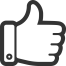 ошибся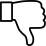 ФОВсё правильноошибсяФ.Овыполнил без ошибок 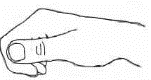 Допустил 1-2 ошибки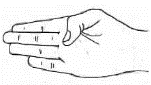 Не смог выполнить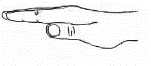 Конец урока40-45 минИтог урока. Рефлексия.Ответы на вопросы: Всё ли у вас получилось?Д/З №5 стр 27Дети отвечают на вопросы.Проводят самооценку работы на уроке.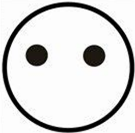 Дети рисуют смайлику рот:Работал отлично, всё понял Работал хорошо, есть ошибки Много ошибокКартинка смайлик